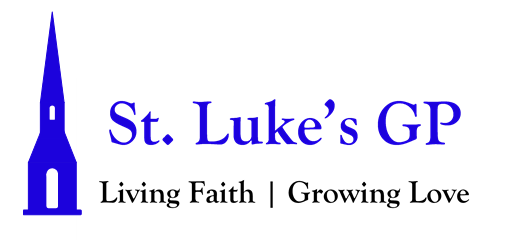 St. Luke’s Gondola Point Morning Prayer Service Proper 10 - July 12, 2020[Un-bolded words are said by one, Bolded words can be said by all.]Hymn: God Whose Almighty Word (CP #560) (http://www.stlukesgp.ca/st-lukes-blog)PENITENTIAL RITE If we say we have no sin, we deceive ourselves, and the truth is not in us. But if we confess our sins, God is faithful and just, and will forgive our sins and cleanse us from all unrighteousness. 1 John 1.8, 9Dear friends in Christ, as we prepare to worship almighty God, let us with penitent and obedient hearts confess our sins, that we may obtain forgiveness by his infinite goodness and mercy.Silence is kept. Most merciful God, we confess that we have sinned against you in thought, word, and deed, by what we have done and by what we have left undone. We have not loved you with our whole heart; we have not loved our neighbours as ourselves. We are truly sorry and we humbly repent. For the sake of your Son Jesus Christ, have mercy on us and forgive us, that we may delight in your will, and walk in your ways, to the glory of your name. Amen. Almighty God have mercy upon us, pardon and deliver us from all our sins, confirm and strengthen us in all goodness, and keep us in eternal life; through Jesus Christ our Lord. Amen.MORNING PRAYERLord, open our lips, And our mouth shall proclaim your praise.O God, make speed to save us. O Lord, make haste to help us.Glory to the Father, and to the Son, and to the Holy Spirit: as it was in the beginning, is now, and will be for ever. Amen. Alleluia!God rules over all the earth: O come, let us worship.Venite Psalm 95:1-7 Come, let us sing to the Lord; * let us shout for joy to the rock of our salvation. Let us come before his presence with thanksgiving * and raise a loud shout to him with psalms. For the Lord is a great God, * and a great king above all gods. In his hand are the caverns of the earth, * and the heights of the hills are his also. The sea is his for he made it, * and his hands have moulded the dry land. Come, let us bow down, and bend the knee, * and kneel before the Lord our maker. For he is our God, and we are the people of his pasture and the sheep of his hand. * Oh, that today you would hearken to his voice! Glory to the Father, and to the Son, and to the Holy Spirit: as it was in the beginning, is now and will be for ever. Amen.God rules over all the earth: O come, let us worship.Children’s Hymn: God Has Got A Garden (http://www.stlukesgp.ca/st-lukes-blog)PROCLAMATION OF THE WORDA Reading from the book of Isaiah 55:10-13.10	For as the rain and the snow come down from heaven, and do not return there until they have watered the earth, making it bring forth and sprout, giving seed to the sower and bread to the eater, 11	so shall my word be that goes out from my mouth; it shall not return to me empty, but it shall accomplish that which I purpose, and succeed in the thing for which I sent it. 12	For you shall go out in joy, and be led back in peace; the mountains and the hills before you shall burst into song, and all the trees of the field shall clap their hands. 13	Instead of the thorn shall come up the cypress; instead of the brier shall come up the myrtle; and it shall be to the Lord for a memorial, for an everlasting sign that shall not be cut off.The Word of the Lord: Thanks be to God.Psalm 65You are to be praised, O God, in Zion; * to you shall vows be performed in Jerusalem. To you that hear prayer shall all flesh come, * because of their transgressions. Our sins are stronger than we are, * but you will blot them out. Happy are they whom you choose and draw to your courts to dwell there! * they will be satisfied by the beauty of your house, by the holiness of your temple. Awesome things will you show us in your righteousness, O God of our salvation, * O Hope of all the ends of the earth and of the seas that are far away. You make fast the mountains by your power; * they are girded about with might. You still the roaring of the seas, * the roaring of their waves, and the clamour of the peoples. Those who dwell at the ends of the earth will tremble at your marvellous signs; * you make the dawn and the dusk to sing for joy. You visit the earth and water it abundantly; you make it very plenteous; * the river of God is full of water. You prepare the grain, * for so you provide for the earth. You drench the furrows and smooth out the ridges; * with heavy rain you soften the ground and bless its increase. You crown the year with your goodness, * and your paths overflow with plenty. May the fields of the wilderness be rich for grazing, * and the hills be clothed with joy. May the meadows cover themselves with flocks, and the valleys cloak themselves with grain; * let them shout for joy and sing.Glory to the Father, and to the Son, and to the Holy Spirit: as it was in the beginning, is now and will be for ever. Amen.A Reading from the second letter to the Romans, 8:1-11.There is therefore now no condemnation for those who are in Christ Jesus. 2 For the law of the Spirit of life in Christ Jesus has set you free from the law of sin and of death. 3 For God has done what the law, weakened by the flesh, could not do: by sending his own Son in the likeness of sinful flesh, and to deal with sin, he condemned sin in the flesh, 4 so that the just requirement of the law might be fulfilled in us, who walk not according to the flesh but according to the Spirit. 5 For those who live according to the flesh set their minds on the things of the flesh, but those who live according to the Spirit set their minds on the things of the Spirit. 6 To set the mind on the flesh is death, but to set the mind on the Spirit is life and peace. 7 For this reason the mind that is set on the flesh is hostile to God; it does not submit to God’s law—indeed it cannot, 8 and those who are in the flesh cannot please God. 9 But you are not in the flesh; you are in the Spirit, since the Spirit of God dwells in you. Anyone who does not have the Spirit of Christ does not belong to him. 10 But if Christ is in you, though the body is dead because of sin, the Spirit is life because of righteousness. 11 If the Spirit of him who raised Jesus from the dead dwells in you, he who raised Christ from the dead will give life to your mortal bodies also through his Spirit that dwells in you.The word of the Lord: Thanks be to God.Hymn: Your Love O Lord (http://www.stlukesgp.ca/st-lukes-blog)The Lord be with you: And also with you.The Holy Gospel of our Lord Jesus Christ, according to Matthew (13:1–9, 18–23).Glory to You, Lord Jesus Christ.That same day Jesus went out of the house and sat beside the sea. 2 Such great crowds gathered around him that he got into a boat and sat there, while the whole crowd stood on the beach. 3 And he told them many things in parables, saying: “Listen! A sower went out to sow. 4 And as he sowed, some seeds fell on the path, and the birds came and ate them up. 5 Other seeds fell on rocky ground, where they did not have much soil, and they sprang up quickly, since they had no depth of soil. 6 But when the sun rose, they were scorched; and since they had no root, they withered away. 7 Other seeds fell among thorns, and the thorns grew up and choked them. 8 Other seeds fell on good soil and brought forth grain, some a hundredfold, some sixty, some thirty. 9 Let anyone with ears listen!”18 “Hear then the parable of the sower. 19 When anyone hears the word of the kingdom and does not understand it, the evil one comes and snatches away what is sown in the heart; this is what was sown on the path. 20 As for what was sown on rocky ground, this is the one who hears the word and immediately receives it with joy; 21 yet such a person has no root, but endures only for a while, and when trouble or persecution arises on account of the word, that person immediately falls away. 22 As for what was sown among thorns, this is the one who hears the word, but the cares of the world and the lure of wealth choke the word, and it yields nothing. 23 But as for what was sown on good soil, this is the one who hears the word and understands it, who indeed bears fruit and yields, in one case a hundredfold, in another sixty, and in another thirty.”The Gospel of Christ: Praise be to You, O Christ.Sermon (See St. Luke’s Blog: http://www.stlukesgp.ca/st-lukes-blog)The Apostles’ Creed Let us confess our faith, as we say, I believe in God, the Father almighty, creator of heaven and earth. I believe in Jesus Christ, his only Son, our Lord. He was conceived by the power of the Holy Spirit and born of the Virgin Mary. He suffered under Pontius Pilate, was crucified, died, and was buried. He descended to the dead. On the third day he rose again. He ascended into heaven, and is seated at the right hand of the Father. He will come again to judge the living and the dead. I believe in the Holy Spirit, the holy catholic Church, the communion of saints, the forgiveness of sins, the resurrection of the body, and the life everlasting. Amen.INTERCESSIONSIn peace let us pray to the Lord, saying, “Lord, have mercy.” For peace from on high and for our salvation, let us pray to the Lord. Lord, have mercy. For the peace of the whole world, for the welfare of the holy Church of God, and for the unity of all, let us pray to the Lord. Lord, have mercy. For David our Bishop, for our retired Bishops, Claude, William, and George, and their families, for our Diocesan leaders, and for all the clergy and people, let us pray to the Lord. Lord, have mercy. For Elizabeth our Queen, for the leaders of the nations, and for all in authority, let us pray to the Lord. Lord, have mercy. For the towns of Quispamsis and Rothesay, for every city and community, and for those who live in them in faith, let us pray to the Lord. Lord, have mercy. For good weather, and for abundant harvests for all to share, let us pray to the Lord. Lord, have mercy. For those who travel by land, water, or air, for the sick and the suffering, for all those in distress due to the COVID-19 pandemic, especially for those who have requested our prayers [Our weekly prayer list can be found in this week’s bulletin.]  …for prisoners and captives, and for their safety, health, and salvation, let us pray to the Lord. Lord, have mercy. For our deliverance from all affliction, strife, and need, let us pray to the Lord. Lord, have mercy. For the absolution and remission of our sins and offences, let us pray to the Lord. Lord, have mercy. For all who have died, let us pray to the Lord. Lord, have mercy. Remembering St. Luke, and all the saints, we commit ourselves, one another, and our whole life to Christ our God. To you, O Lord. Almighty God, you have given us grace at this time with one accord to make our common supplications to you, and you have promised through your well-beloved Son that when two or three are gathered together you will hear their requests. Fulfil now our desires and petitions, as may be best for us, granting us in this world knowledge of your truth, and in the age to come eternal life; for you, Father, are good and loving, and we glorify you through your Son Jesus Christ our Lord, in the Holy Spirit, now and for ever. Amen.CollectAlmighty God, you have made us for yourself, and our hearts are restless until they find their rest in you. May we find peace in your service, and in the world to come, see you face to face; through Jesus Christ our Lord, who lives and reigns with you and the Holy Spirit, one God, now and for ever.Amen.The Lord’s PrayerAnd now, as our Saviour Christ has taught us, we are bold to say, Our Father, who art in heaven, hallowed be thy name, thy kingdom come, thy will be done, on earth as it is in heaven. Give us this day our daily bread. And forgive us our trespasses, as we forgive those who trespass against us. And lead us not into temptation, but deliver us from evil. For thine is the kingdom, the power, and the glory, for ever and ever. Amen.Let us bless the Lord. Thanks be to God.Hymn: Beautiful Things (http://www.stlukesgp.ca/st-lukes-blog)Dismissal The grace of our Lord Jesus Christ, and the love of God, and the fellowship of the Holy Spirit, be with us all evermore. Amen.